Ispit održan 14.02.2024. su položili sledeći studenti:Uvid u radove se organizuje samo za studente koji nisu pozvani na usmeni ispit, u četvrtak 22.02.2024 u učionici MI 16 sa početkom u 09:30h.Na usmeni ispit se pozivaju sledeći studenti:Usmeni deo ispita će se održati u četvrtak, 22.02. 2024. po rasporedu iz tabele u učionici MI 16. Usmeni ispit prvenstveno obuhvata gradivo o izboru materijala (označavanje metala, osobine i primena).U Novom Sadu 20.02.2024. godPredmetni nastavnikProf. dr Dragan Rajnović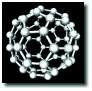 Rezultati ispitaMATERIJALI U MAŠINSTVUR. br.Br. indeksaPrezimeImeI deoII deoIII deoIV deoMH 1/2023KoprivicaNataša1610.8MH 4/2023ĐurđevićMarina13.4MH 5/2023JovičićBogdan10MH 6/2023JuroševićPetar13.212.6MH 11/2023KrajinovićJovan10.4MH 15/2023MladenovićAleksandar11.8MH 16/2023BalordaIsidora16MH 19/2023HerčekLea11.8MH 21/2023AvramovDario12MH 25/2023PilićMilica10MH 26/2023AntonićMihajlo14.6MH 27/2023SavićAleksa15MH 28/2023MiškovićMarija11MH 29/2023PekezSanja10.410MH 36/2023AtanaskovićBogdan10MH 37/2023RistićSrđan1213.4MH 45/2023VučanovićKolja13.412.2MH 48/2023MikićSara13.2MH 53/2023AndrićMiloš10MH 54/2023JovićAleksandar10.810MH 55/2023PerićLuka13.4MH 56/2023MilankoMilica1012.8MH 59/2023Radonjić VečiDimitrije10MH 61/2023HajderLuka10.4MH 67/2023RistivojevićĐorđe10MH 72/2023BenkaIvona1010MH 75/2023MiletićPetar10MH 76/2023ZovkoLana1010.4MH 80/2023BjelogrlićAnita11.6MH 83/2023KanlićJovana13.6MH 85/2023MitrovićAleksandar12.2MH 88/2023ŠalipurevićStana11.4MH 89/2023RistićSofija15.4MH 38/2022MilivojacLazar10VremeR. br.Br. indeksaPrezimeImeUkupno bodovaČetvrtak (22.02.2024.)Četvrtak (22.02.2024.)Četvrtak (22.02.2024.)Četvrtak (22.02.2024.)Četvrtak (22.02.2024.)Četvrtak (22.02.2024.)10:00hMH 4/2023ĐurđevićMarina85.210:00hMH 13/2023PetkovićJana74.710:00hMH 16/2023BalordaIsidora73.810:00hMH 19/2023HerčekLea70.610:00hMH 21/2023AvramovDario69.510:00hMH 26/2023AntonićMihajlo72.811:00hMH 27/2023SavićAleksa78.911:00hMH 29/2023PekezSanja66.411:00hMH 37/2023RistićSrđan71.611:00hMH 89/2023RistićSofija81.211:00hMH 37/2022SavkovMiomir67.2